AgendaTuesday, November 18, 2019Present: Donna, Jessie, Colin, Kailen, Maggie, Colby, Tyler, Andrew, Braden, Molly, Kieran, Neetu, Kylie, Kristyn, MicheleNot Present: Caitlin Call to Order: 6:48ReflectionAndrew Valiquette, Creighton Medical School Government President Roll Call/AttendanceApproval of Minutes11.05.2019Motion: KylieSecond: AndrewThis motion passes 6-0-2Old BusinessNew BusinessResolution #19-04*Presenters proceed to present*Motion to forego readingMotion: TylerSecond: KylieMotion to voteMotion: BradenSecond: KylieThis motion passes 8-0-0 Resolution #19-06*Presenters proceed to present*Motion to forego readingMotion: AndrewSecond: TylerMotion to discussMotion: BradenBraden: Is this just for health sciences library?Bradley: For both Reinert and Health SciencesPoint of Information: MicheleIs this the most recent version that was passed at BOR last night?Donna: Yes, there was a friendly amendment made on Sunday and I sent this to Mitchell to pull up for the Board.Michele: Does the Cabinet have the version that was approved at Board?*Donna proceeds to pull up most accurate version*Motion to Vote:Motion: BradenSecond: NeetuThis motion passes 7-0-1Resolution #19-05*Presenters proceed to present*Motion to forego readingMotion: KylieSecond: AndrewMotion to voteMotion: KylieSecond: KristynThis motion passes 8-0-0Resolution #19-03*Presenters proceed to present* Motion to forego readingMotion: NeetuSecond: TylerBraden: This is a little different from dining as we have visitors that come from all over.Donna: There will be reusable bags for purchase for $1. There will also be paper alternatives available as wellMotion to voteMotion: BradenSecond: KylieThis motion passes 8-0-0Bylaw Change*Presenters proceed to present*Motion to forego readingMotion: AndrewSecond: Braden Braden: How does the marketing pay change affect the budget?Colin: This will decrease the budget.Andrew: How much do they currently get paid?Donna: They can work 10 hrs for $12.50 per hour.  With this change, we will rank projects based on difficulty as they will be paid on a “per project” basis.Motion to vote:Motion: BradenSecond: Kylie This motion passes: 8-0-0October Budget*Colin proceeds to present budget*Braden: Why do we pay for telephone service?Donna: We are an independent service. Michele: We are all on our own phone lines. So we must pay for those servicesMotion to vote with stipulation on line item 7806:Motion: NeetuSecond: BradenThis motion passes 8-0-0BradenIssues regarding the Gender Sexuality AllianceGSA was putting together a tabling event regarding LGBTQ+ activists. This was passed along to several other entities but it got turned down as it needed to be more “mission centric” Vice Provost said these lifestyles should not be celebrated and goes against the mission of the Catholic churchUniversity does not protect/ support LGBTQ+ communityCame to Braden asking him what they can do Just want to let Cabinet know what is going on If you have any ideas about what can be done, please let Braden knowCreighton Students Union Expansion – Phoenix Donna:Med school runs on a system where they have a president that reports to the Creighton medical school presidentNot getting another CSU President, but a Phoenix president that serves as a point of contactAnother conversation that needs to be had is funding. They are not charged a student fee in PhoenixEverything would run the same expect you would have a Phoenix representative that you can keep in contact with Kylie:Including Phoenix would be fairly easy for our current structurePhoenix will fall under the VP of OT and possibly under the VP of Pharm 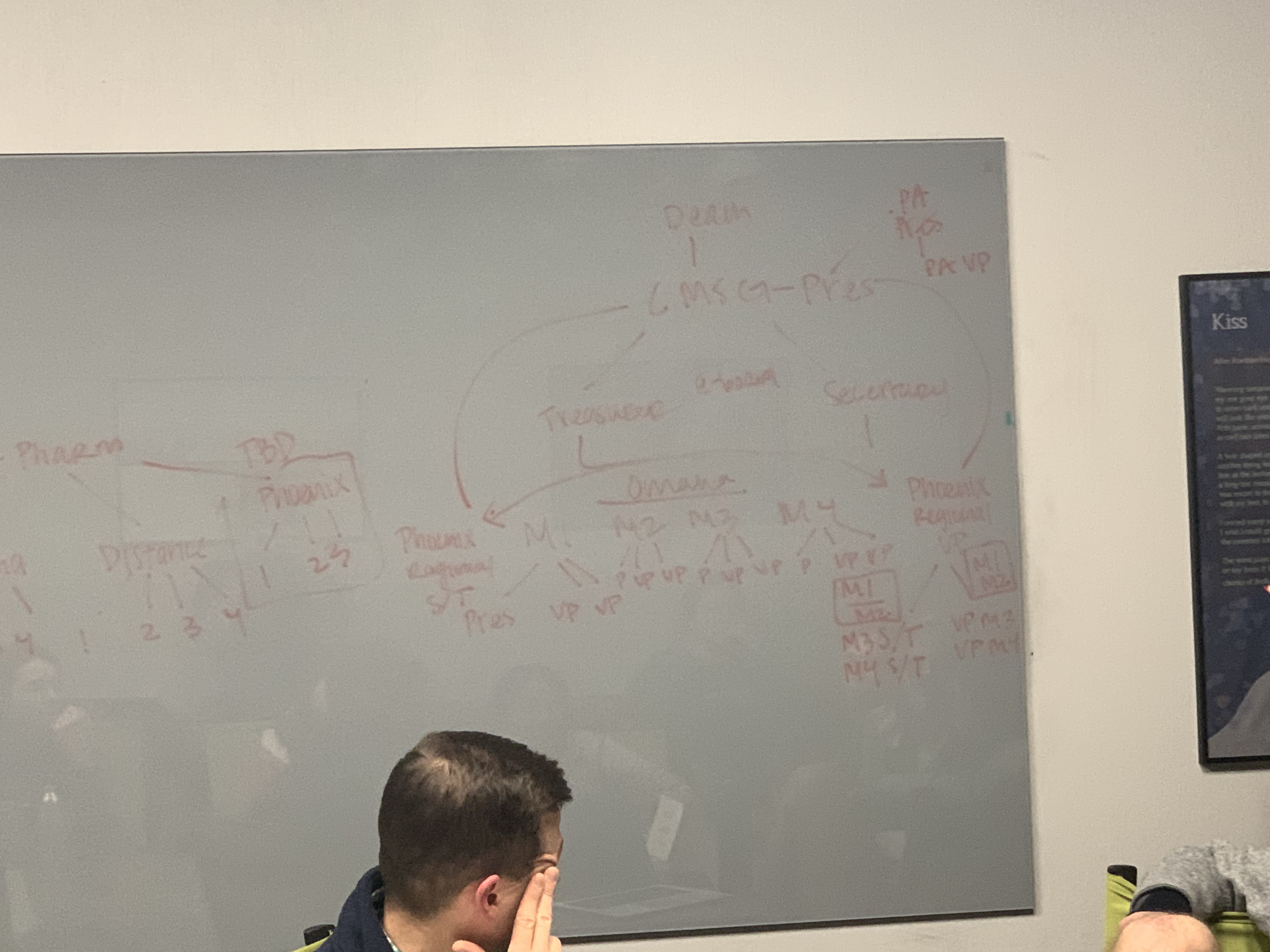 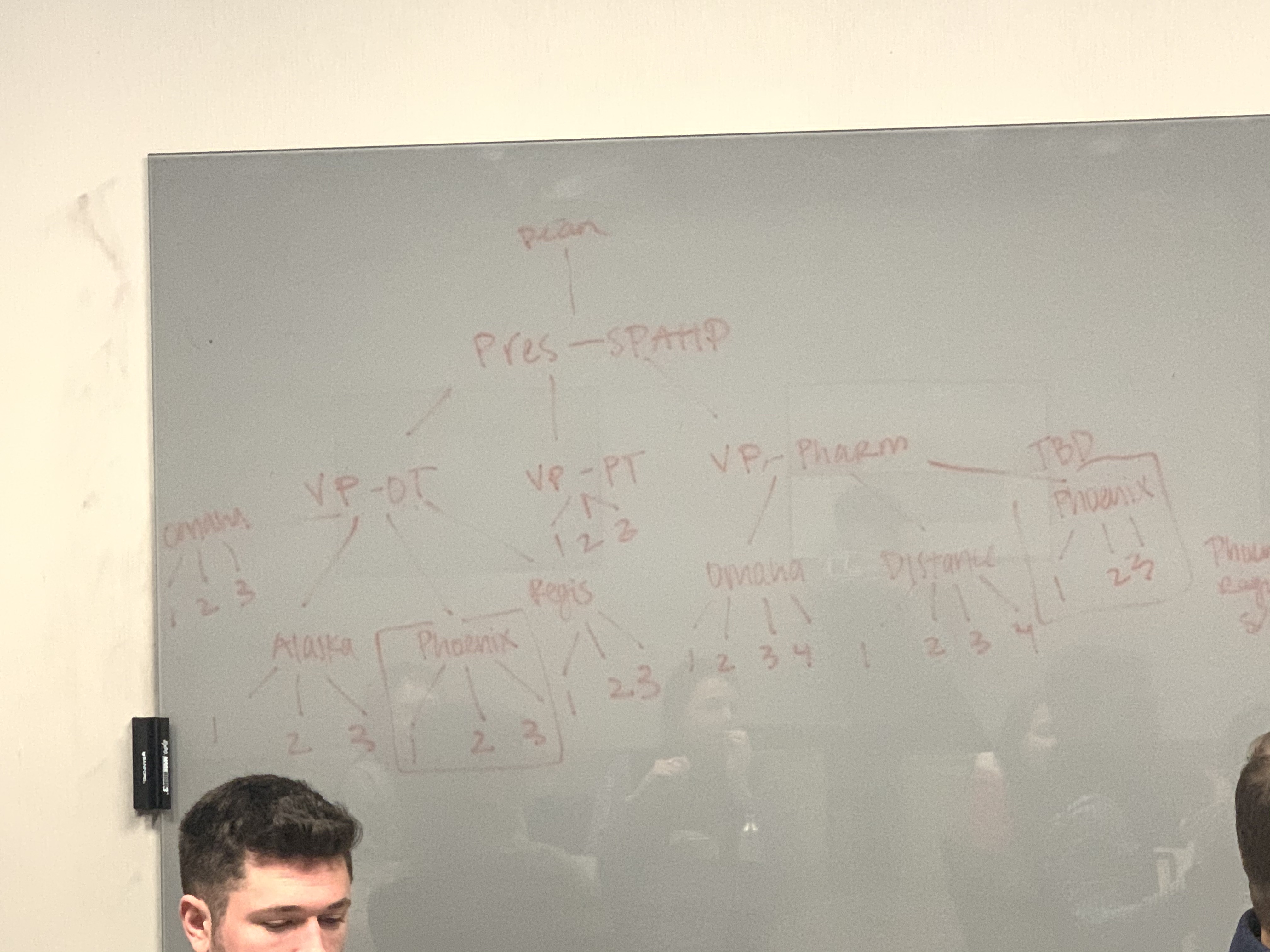 Andrew:Molly:The main problem that they have is budget and fundingDonna:So, the main question at hand is how to deal with funding in PhoenixMichele:Each school is coded differently based on their status, etc.Nursing student in Phoenix are paying fees but most likely not coming back to CSU Donna:Michele: CSU cannot set the student fee or the percentage. The deans are working with the budget committee. You can give recommendations or advice, but CSU has minimal inputsMOU: a portion of the student fee can be allocated back to PhoenixWe can make a recommendation to the University to look into charging Phoenix student a similar to student fee to those at Creighton in Omaha. From there we can start looking into a rebate for Phoenix. Adjournment: 7:50 p.m. 